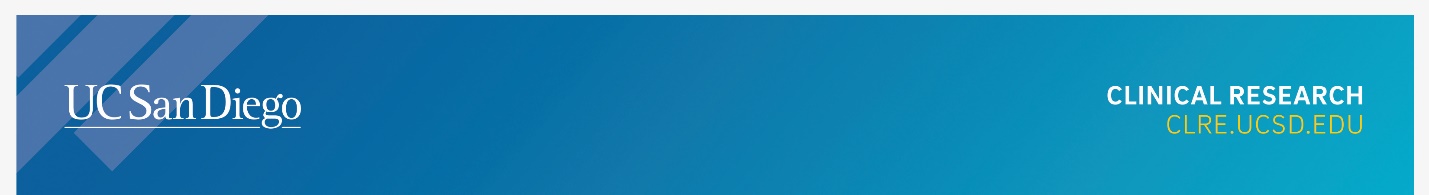 Scientific Communication Skills (CLRE-259) Summer 2022, 2 UnitsCourse instructorHemal H. Patel, PhD (hepatel@ucsd.edu), office hours scheduled as neededCourse TA(s)N/ACourse DescriptionThis course provides an introduction to written and oral scientific communications skills. Students will have the opportunity to work on writing skills throughout the quarter as well as participate in oral presentations to the class. The major forms of written scientific communication the student will learn about includes writing scientific abstracts, creating poster presentations for conferences, as well as learn the various aspects of preparing, submitting, and reviewing a scientific manuscripts and grant application. The course also covers the development of patent applications and regulatory filings for the FDA as well as insights into working with research regulatory committees involved in research (i.e., IRB, IACUC). The course culminated in a mock grant review study section.  Course Organization (Method of instruction)The course included lectures, presentations and evaluations of peers, group activities, and discussion. Course GoalsThe overall goal of the course is to give the students a fundamental knowledge of writing basics, the ability to put these to practice in various aspects of scientific writing, and the ability to effectively communicate ideas in an oral format. The overarching goal of the course is to make student better and effective communicators. Course ObjectivesLearn to write concise and informative sentences; 2) apply this writing technique to abstracts and a longer writing assignments; 3) understand the basics of preparing, submitting and reviewing scientific manuscripts and grants; 4) learn to effectively communicate ideas orally; 4) prepare and deliver communicative slides for an oral presentation.Prerequisites and Preparation 
None required, come to class ready to participate and learn. Course Materials/Resources None required, Lectures and material needed for the individual classes will be posted on TritonEd.Course Schedule Provided as separate attachmentCourse ComponentWritten assignmentsOne oral presentationsIn class group activities Exams/Final projectsNo examsGrading PolicyLetter grade: A+= >98; A  = >93; A-= >87; B+= >83; B  = >80; B-= >77; C+= >73; C = >70; C-= >67; D+= >63; F< 62.9Revisions to assignments are possible for a re-grade and must be arranged with the instructorPlagiarism will not be toleratedSee your grades on TritonLink (if you are matriculated- in MAS Program), on MyExtension (if you are non-matriculated, concurrent enrollment)Course Policy and Expectations (classroom rules of conduct)Attendance Policy: CREST/MAS program policy requires a minimal attendance of 70%, seven of the ten sessions. Please, be sure not to exceed 3 absences as you will have to drop and repeat the course. Coming to class 20 minutes after the class starts also counts as an absence so, please be on time.How do you handle technical devices? Do you have a cell phone or laptop policy? – devices are allowed in the classroomAcademic Integrity (Plagiarism): http://academicintegrity.ucsd.edu/ Late work submission policy – must be coordinated with the instructor before the due dateCommunication with lecturersThe best way to reach us is via email. We will try to respond within 24 hours. Student Evaluation of Course and FacultyCourse and faculty evaluations provide important feedback to instructors to improve course content and teaching methodology. Teaching evaluations are also an important factor in faculty advancement, merit and promotion. This is also part of developing professional conduct and behavior. To facilitate ease of completion of evaluations an electronic format has been implemented in Qualtrics. You will receive an email at the end of the quarter with the link to the questionnaire.  Technical RequirementsNone requiredAccommodationsIf you have a disability that may impact your academic performance, you may request accommodations by submitting documentation to: https://students.ucsd.edu/well-being/disability-services/ 